聖心女中107學年度「國家防災日」地震避難掩護演練提醒事項一、因應921「國家防災日」演練，生輔導訂於9/13(四)、9/14(五)朝會辦理地震避難掩護演練說明，9/21（三）為正式演練，下列事項請同學注意及提前完成準備。二、演練階段劃分：(一)階段一：地震發生前   1.運用9/13(四)、9/14(五)朝會時間，由生輔組向全校師生說明演練流程及相關應變作為，並於恩德堂進行避難演練。2.各班疏散位置圖公佈在學務處公佈欄，請班長抽空過來查閱並宣導同學知悉。3.請同學利用時間將防災頭套備妥，以利演練或真實發生地震時保護頭頸部。4.9/14上午9時21分，本校配合交通部中央氣象局統一時間發布模擬地震狀況訊息，完成1次強震即時警報全面測試作業(不操作演練)。   5.請同學將教室書櫃懸掛物固定、疏散路線障礙清除等工作之執行與確認。(二)階段二：地震發生－避難防護演練07：40-07：451.9/21朝會，運用交通部中央氣象局強震即時警報軟體模擬地震訊息及地震實況聲響辦理演練。2.地震發生時首要保護自己，優先執行「趴下、掩護、穩住」抗震保命三步驟。3.請老師指導學生做好「趴」、「掩、「穩」動作，學生應立即完成動作。4.所有師生應注意自身安全保護頭頸部，避免掉落物砸傷(因頭頸部最脆弱)。 5.室內：戴上防災頭套，應儘量在桌下趴下，並以雙手緊握住桌腳；室外：應保護頭頸部，避開可能的掉落物。(三)階段三：地震稍歇－疏散逃生演練07：45－07：551.地震稍歇後，由老師檢查逃生出口及動線。2.同學以防災頭套保護頭頸部。3.班上如有特殊需求學生，請老師事先指定同學陪伴並協助避難疏散。4.離開場所時老師須指派同學將電源關閉。5.同學應聽從師長指示及避難引導人員引導，不推、不跑、不語，往室外疏散至指定地點集合。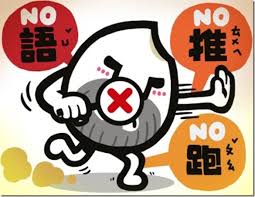 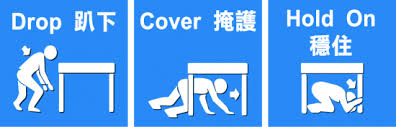 ※請公佈於各班級佈告欄※